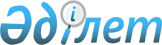 Об утверждении бюджета сельского округа Темирбека Жургенова на 2024-2026 годыРешение Айтекебийского районного маслихата Актюбинской области от 16 января 2024 года № 157
      В соответствии с пунктом 2 статьи 9-1 Бюджетного кодекса Республики Казахстан, статьей 6 Закона Республики Казахстан "О местном государственном управлении и самоуправлении в Республике Казахстан", Айтекебийский районный маслихат РЕШИЛ:
      1. Утвердить бюджет сельского округа Темирбека Жургенова на 2024-2026 годы согласно приложениям 1, 2 и 3 соответственно, в том числе на 2024 год в следующих объемах:
      1) доходы – 279369,3 тысяч тенге, в том числе:
      налоговые поступления – 57419 тысяч тенге;
      неналоговые поступления – 500 тысяч тенге;
      поступления трансфертов – 221450,3 тысяч тенге;
      2) затраты – 293412,5 тысяч тенге;
      3) чистое бюджетное кредитование – 0 тенге;
      4) сальдо по операциям с финансовыми активами – 0 тенге;
      5) дефицит (профицит) бюджета – - 14043,2 тысяч тенге; 
      6) финансирование дефицита (использование профицита) бюджета – 14043,2 тысяч тенге, в том числе:
      используемые остатки бюджетных средств – 14043,2 тысяч тенге.
      Сноска. Пункт 1 – в редакции решения Айтекебийского районного маслихата Актюбинской области от 23.04.2024 № 189 (вводится в действие с 01.01.2024).


      2. Учесть, что в доход бюджета сельского округа зачисляются:
      1) по налоговым поступлениям:
      подоходный налог, в том числе индивидуальный подоходный налог;
      налоги на собственность, в том числе:
      налоги на имущество;
      земельный налог;
      единый земельный налог;
      налог на транспортные средства;
      внутренние налоги на товары, работы и услуги, в том числе плата за пользование природными и другими ресурсами;
      2) по неналоговым поступлениям:
      штрафы, налагаемые акимами городов районного значения, сел, поселков, сельских округов за административные правонарушения;
      добровольные сборы физических и юридических лиц;
      доходы от государственной собственности, в том числе доходы от аренды имущества коммунальной собственности (коммунальной собственности местного самоуправления) города районного значения, села, поселка, сельского округа;
      поступления от продажи основного капитала, в том числе:
      поступления от продажи государственного имущества, закрепленного за государственными учреждениями, финансируемым из бюджетов города районного значения, села, поселка, сельского округа;
      продажа земли;
      продажа нематериальных активов.
      3. Принять к сведению и руководству, что в соответствии со статьей 9 Закона Республики Казахстан "О республиканском бюджете на 2024 - 2026 годы" с 1 января 2024 года установлены:
      1) минимальный размер заработной платы - 85 000 тенге;
      2) месячный расчетный показатель – 3 692 тенге;
      3) величину прожиточного минимума для исчисления размеров базовых социальных выплат – 43 407 тенге.
      4. Учесть в бюджете сельского округа Темирбека Жургенова на 2024 год объем субвенции с районного бюджета в сумме 9831 тысяч тенге.
      5. Учесть в бюджете сельского округа Темирбека Жургенова на 2024 год поступление текущего целевого трансферта из районного бюджета в сумме 115 399 тысяч тенге.
      Рапределение суммы текущего целевого трансферта определяется на основании решения акима сельского округа Темирбека Жургенова.
      6. Настоящее решение вводится в действие с 1 января 2024 года. Бюджет сельского округа Темирбека Жургенова на 2024 год
      Сноска. Приложение 1 – в редакции решения Айтекебийского районного маслихата Актюбинской области от 23.04.2024 № 189 (вводится в действие с 01.01.2024). Бюджет сельского округа Темирбека Жургенова на 2025 год Бюджет сельского округа Темирбека Жургенова на 2026 год
					© 2012. РГП на ПХВ «Институт законодательства и правовой информации Республики Казахстан» Министерства юстиции Республики Казахстан
				
      Председатель Айтекебийского районного маслихата: 

Б.Д. Сейлханов
зприложение 1 к решению 
Айтекебийского районного 
маслихата от 16 января 2024 
года № 157
Категория
Категория
Категория
Категория
Сумма (тысяч тенге)
Класс
Класс
Класс
Сумма (тысяч тенге)
Подкласс
Подкласс
Сумма (тысяч тенге)
Наименование
Сумма (тысяч тенге)
І.ДОХОДЫ
279369,3
1
Налоговые поступления
57419
01
Подоходный налог
31700
2
Индивидуальный подоходный налог
31700
04
Налоги на собственность
15719
1
Налоги на имущество
430
3
Земельный налог
200
4
Налог на транспортные средства
13839
5
Единый земельный налог
1250
05
Внутренние налоги на товары, работы и услуги
10000
3
Плата за пользование земельными участками
10000
2
Неналоговые поступления
500
01
Доходы от государственной собственности
500
5
Доходы от аренды имущества, находящегося в государственной собственности
500
4
Поступления трансфертов
221450,3
02
Трансферты из вышестоящих органов государственного управления
221450,3
3
Трансферты из районного (города областного значения) бюджета
221450,3
Функциональная группа
Функциональная группа
Функциональная группа
Функциональная группа
Функциональная группа
Сумма (тысяч тенге)
Функциональная подгруппа
Функциональная подгруппа
Функциональная подгруппа
Функциональная подгруппа
Сумма (тысяч тенге)
Администратор бюджетных программ
Администратор бюджетных программ
Администратор бюджетных программ
Сумма (тысяч тенге)
Программа
Программа
Сумма (тысяч тенге)
Наименование
Сумма (тысяч тенге)
II. ЗАТРАТЫ
293412,5
01
Государственные услуги общего характера
71461,3
1
Представительные, исполнительные и другие органы, выполняющие общие функции государственного управления
71461,3
124
Аппарат акима города районного значения, села, поселка, сельского округа
71461,3
001
Услуги по обеспечению деятельности акима города районного значения, села, поселка, сельского округа
71461,3
06
Социальная помощь и социальное обеспечение
9831
2
Социальная помощь
9831
124
Аппарат акима города районного значения, села, поселка, сельского округа
9831
003
Оказание социальной помощи нуждающимся гражданам на дому
9831
07
Жилищно-коммунальное хозяйство
123053,8
3
Благоустройство населенных пунктов
123053,8
124
Аппарат акима города районного значения, села, поселка, сельского округа
123053,8
008
Освещение улиц населенных пунктов
25810,5
011
Благоустройства и озеленение населенных пунктов
97243,3
12
Транспорт и коммуникация
24088
1
Автомобильный транспорт
24088
124
Аппарат акима города районного значения, села, поселка, сельского округа
24088
013
Обеспечение функционирования автомобильных дорог в городах районного значения, селах, поселках, сельских округах
9000
045
Капитальный и средний ремонт автомобильных дорог районного значения и улиц населенных пунктов
15088
13
Прочие
57904
9
Прочие
57904
124
Аппарат акима города районного значения, села, поселка, сельского округа
57904
057
Реализация мероприятий по социальной и инженерной инфраструктуре в сельских населенных пунктах в рамках проекта "Ауыл-Ел бесігі"
57904
15
Трансферты
7074,4
01
Трансферты
7074,4
124
Аппарат акима города районного значения, села, поселка, сельского округа
7074,4
048
Возврат неиспользованных (недоиспользованных) целевых трансфертов
7074,4
ІІІ. Чистое бюджетное кредитование
0
IV.Сальдо по операциям с финансовыми активами
0
V. Дефицит (профит) бюджета
- 14043,2
VI. Финансирование дефицита (использование профицита) бюджета
 14043,2
Категория
Категория
Категория
Категория
Сумма (тысяч тенге)
Класс 
Класс 
Класс 
Сумма (тысяч тенге)
Подкласс
Подкласс
Сумма (тысяч тенге)
Наименование
Сумма (тысяч тенге)
8
Используемые остатки бюджетных средств
14043,2
01
Остатки бюджетных средств
14043,2
1
Свободные остатки бюджетных средств
14043,2приложение 2 к решению 
Айтекебийского районного 
маслихата от 16 января 2024 
года № 157
Категория
Категория
Категория
Категория
Утвержденный бюджет на 2025 год, тысяч тенге
Класс
Класс
Класс
Утвержденный бюджет на 2025 год, тысяч тенге
Подкласс
Подкласс
Утвержденный бюджет на 2025 год, тысяч тенге
Наименование
Утвержденный бюджет на 2025 год, тысяч тенге
І.ДОХОДЫ
229641
1
Налоговые поступления
45919
01
Подоходный налог
20200
2
Индивидуальный подоходный налог
20200
04
Налоги на собственность
15719
1
Налоги на имущество
430
3
Земельный налог
200
4
Налог на транспортные средства
13839
5
Единый земельный налог
1250
05
Внутренние налоги на товары, работы и услуги
10000
3
Плата за пользование земельными участками
10000
2
Неналоговые поступления
500
01
Доходы от государственной собственности
500
5
Доходы от аренды имущества, находящегося в государственной собственности
500
4
Поступления трансфертов
183222
02
Трансферты из вышестоящих органов государственного управления
183222
3
Трансферты из районного (города областного значения) бюджета
183222
Функциональная группа
Функциональная группа
Функциональная группа
Функциональная группа
Функциональная группа
Утвержденный бюджет на 2025 год, тысяч тенге
Функциональная подгруппа
Функциональная подгруппа
Функциональная подгруппа
Функциональная подгруппа
Утвержденный бюджет на 2025 год, тысяч тенге
Администратор бюджетных программ
Администратор бюджетных программ
Администратор бюджетных программ
Утвержденный бюджет на 2025 год, тысяч тенге
Программа
Программа
Утвержденный бюджет на 2025 год, тысяч тенге
Наименование
Утвержденный бюджет на 2025 год, тысяч тенге
II. ЗАТРАТЫ
229641
01
Государственные услуги общего характера
67093
1
Представительные, исполнительные и другие органы, выполняющие общие функции государственного управления
67093
124
Аппарат акима города районного значения, села, поселка, сельского округа
67093
001
Услуги по обеспечению деятельности акима города районного значения, села, поселка, сельского округа
67093
06
Социальная помощь и социальное обеспечение
9831
2
Социальная помощь
9831
124
Аппарат акима города районного значения, села, поселка, сельского округа
9831
003
Оказание социальной помощи нуждающимся гражданам на дому
9831
07
Жилищно-коммунальное хозяйство
70725
3
Благоустройство населенных пунктов
70725
124
Аппарат акима города районного значения, села, поселка, сельского округа
70725
008
Освещение улиц населенных пунктов
25199
011
Благоустройства и озеленение населенных пунктов
45526
12
Транспорт и коммуникация
24088
1
Автомобильный транспорт
24088
124
Аппарат акима города районного значения, села, поселка, сельского округа
24088
013
Обеспечение функционирования автомобильных дорог в городах районного значения, селах, поселках, сельских округах
9000
045
Капитальный и средний ремонт автомобильных дорог районного значения и улиц населенных пунктов
15088
13
Прочие
57904
9
Прочие
57904
124
Аппарат акима города районного значения, села, поселка, сельского округа
57904
057
Реализация мероприятий по социальной и инженерной инфраструктуре в сельских населенных пунктах в рамках проекта "Ауыл-Ел бесігі"
57904
ІІІ. Чистое бюджетное кредитование
0
IV.Сальдо по операциям с финансовыми активами
0
V. Дефицит (профит) бюджета
0
VI. Финансирование дефицита (использование профицита) бюджета
0
Категория
Категория
Категория
Категория
Утвержденный бюджет на 2025 год, тысяч тенге
Класс
Класс
Класс
Утвержденный бюджет на 2025 год, тысяч тенге
Подкласс
Подкласс
Утвержденный бюджет на 2025 год, тысяч тенге
Наименование
Утвержденный бюджет на 2025 год, тысяч тенге
8
Используемые остатки бюджетных средств
0
01
Остатки бюджетных средств
0
1
Свободные остатки бюджетных средств
0приложение 3 к решению 
Айтекебийского районного 
маслихата от 16 января 2024 
года № 157
Категория
Категория
Категория
Категория
Утвержденный бюджет на 2026 год, тысяч тенге
Класс
Класс
Класс
Утвержденный бюджет на 2026 год, тысяч тенге
Подкласс
Подкласс
Утвержденный бюджет на 2026 год, тысяч тенге
Наименование
Утвержденный бюджет на 2026 год, тысяч тенге
І.ДОХОДЫ
229641
1
Налоговые поступления
45919
01
Подоходный налог
20200
2
Индивидуальный подоходный налог
20200
04
Налоги на собственность
15719
1
Налоги на имущество
430
3
Земельный налог
200
4
Налог на транспортные средства
13839
5
Единый земельный налог
1250
05
Внутренние налоги на товары, работы и услуги
10000
3
Плата за пользование земельными участками
10000
2
Неналоговые поступления
500
01
Доходы от государственной собственности
500
5
Доходы от аренды имущества, находящегося в государственной собственности
500
4
Поступления трансфертов
183222
02
Трансферты из вышестоящих органов государственного управления
183222
3
Трансферты из районного (города областного значения) бюджета
183222
Функциональная группа
Функциональная группа
Функциональная группа
Функциональная группа
Функциональная группа
Утвержденный бюджет на 2026 год, тысяч тенге
Функциональная подгруппа
Функциональная подгруппа
Функциональная подгруппа
Функциональная подгруппа
Утвержденный бюджет на 2026 год, тысяч тенге
Администратор бюджетных программ
Администратор бюджетных программ
Администратор бюджетных программ
Утвержденный бюджет на 2026 год, тысяч тенге
Программа
Программа
Утвержденный бюджет на 2026 год, тысяч тенге
Наименование
Утвержденный бюджет на 2026 год, тысяч тенге
II. ЗАТРАТЫ
229641
01
Государственные услуги общего характера
67093
1
Представительные, исполнительные и другие органы, выполняющие общие функции государственного управления
67093
124
Аппарат акима города районного значения, села, поселка, сельского округа
67093
001
Услуги по обеспечению деятельности акима города районного значения, села, поселка, сельского округа
67093
06
Социальная помощь и социальное обеспечение
9831
2
Социальная помощь
9831
124
Аппарат акима города районного значения, села, поселка, сельского округа
9831
003
Оказание социальной помощи нуждающимся гражданам на дому
9831
07
Жилищно-коммунальное хозяйство
70725
3
Благоустройство населенных пунктов
70725
124
Аппарат акима города районного значения, села, поселка, сельского округа
70725
008
Освещение улиц населенных пунктов
25199
011
Благоустройства и озеленение населенных пунктов
45526
12
Транспорт и коммуникация
24088
1
Автомобильный транспорт
24088
124
Аппарат акима города районного значения, села, поселка, сельского округа
24088
013
Обеспечение функционирования автомобильных дорог в городах районного значения, селах, поселках, сельских округах
9000
045
Капитальный и средний ремонт автомобильных дорог районного значения и улиц населенных пунктов
15088
13
Прочие
57904
9
Прочие
57904
124
Аппарат акима города районного значения, села, поселка, сельского округа
57904
057
Реализация мероприятий по социальной и инженерной инфраструктуре в сельских населенных пунктах в рамках проекта "Ауыл-Ел бесігі"
57904
ІІІ. Чистое бюджетное кредитование
0
IV.Сальдо по операциям с финансовыми активами
0
V. Дефицит (профит) бюджета
0
VI. Финансирование дефицита (использование профицита) бюджета
0
Категория
Категория
Категория
Категория
Утвержденный бюджет на 2026 год, тысяч тенге
Класс
Класс
Класс
Утвержденный бюджет на 2026 год, тысяч тенге
Подкласс
Подкласс
Утвержденный бюджет на 2026 год, тысяч тенге
Наименование
Утвержденный бюджет на 2026 год, тысяч тенге
8
Используемые остатки бюджетных средств
0
01
Остатки бюджетных средств
0
1
Свободные остатки бюджетных средств
0